SES Conduct Referral Form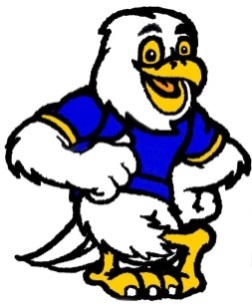 Name: ______________________________________________		Date: _____________				Time: __________	 Teacher: _________________________     Grade:  K    1    2    3    	   Referring Staff: _____________________(Please complete all above information first)		   Others involved in incident:  None  Peers  Staff  Teacher  Substitute     Unknown   OtherAdministrative/Teacher Signature (if applicable) __________________________________Other comments:____________________________________________________________________________________________________________________________________________________________________________________________________________________Administrator Signature: _____________________________Date: __________________  All majors require administrator consequence, parent contact, and signature.LocationMajor Problem BehaviorMajor Problem BehaviorPossible MotivationClassroomPlaygroundHallwayRestroomGymCafeteriaBus AreaLibraryOther _____________Abusive/inappropriate  languageFighting/ Physical AggressionDefiance/Disrespect (Overt/Blatant)Disruption (Major)Harassment/BullyingElectronic ViolationProperty Damage/MisuseOther _______________Abusive/inappropriate  languageFighting/ Physical AggressionDefiance/Disrespect (Overt/Blatant)Disruption (Major)Harassment/BullyingElectronic ViolationProperty Damage/MisuseOther _______________Obtain Peer AttentionObtain Adult AttentionObtain Items/ActivitiesAvoid Peer(s)Avoid AdultAvoid Task or ActivityDon’t KnowOther ________________Administrative Decision/Action TakenAdministrative Decision/Action TakenAdministrative Decision/Action TakenAdministrative Decision/Action TakenLoss of PrivilegeTime Out/DetentionConference with StudentRefer to CounselorIn School Suspension (MBA room) (____hours/ days)Corporal Punishment _____Witness:___________________________Loss of PrivilegeTime Out/DetentionConference with StudentRefer to CounselorIn School Suspension (MBA room) (____hours/ days)Corporal Punishment _____Witness:___________________________Individualized Instruction/Reteach Expectations Out of School Suspension  (_____ days)Restitution for Damages $_________ Action PendingOther _____________________________________Parental Contact: ______________________________________________________________________Individualized Instruction/Reteach Expectations Out of School Suspension  (_____ days)Restitution for Damages $_________ Action PendingOther _____________________________________Parental Contact: ______________________________________________________________________